事業計画書とは、会社の進むべき方向性を示すための指標となる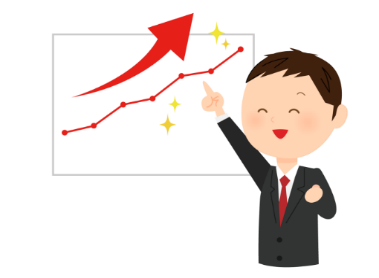 もので、事業の発展に必要不可欠です。また、補助金申請や融資申込の際には事業計画書が作成されていることが必須です。当セミナーでは、事業計画の作成の意義、計画立案の考え方等に	ついて、各種補助金(小規模事業者持続化補助金、ものづくり補助金、事業再構築補助金)に対応した解説をいたします。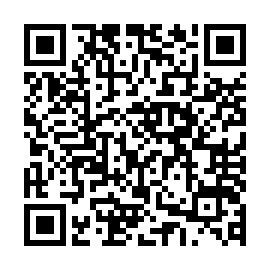 